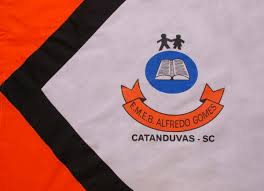 ESCOLA MUNICIPAL DE EDUCAÇÃO BÁSICA ALFREDO GOMES.DIRETORA: IVÂNIA NORA.ASSESSORA PEDAGÓGICA: SIMONE ANDRÉA CARL.ASSESSORA TÉCNICA ADM.: TANIA N. DE ÁVILA.PROFESSORA: Fernanda Branco de CamargoDISCIPLINA: Educação FísicaCATANDUVAS – SCANO 2020 - TURMA 1º ano/ matutino  Atividade 23 - Vamos brincar de circo – 21/09 a 25/07 Atividade 23 - Vamos brincar de circo – 21/09 a 25/07Desenvolvimento: Nessa última atividade desta sequência vamos treinar a habilidade das nossas crianças.  Mais uma vez utilizando as sacolinhas de plástico vamos deixar a atividade desta semana mais complexa e ainda mais rica em estimulo motor.Utilizando 3 sacolas os alunos deverão segurar 2 em uma mão dominante e 1 na outra mão, lançarão bem alto, uma de cada vez, e tentarão mantê-las todas no ar.A sequência de lançamento deverá ser: Lançar uma sacola que estiver na mão dominante em seguida a sacola que estiver na mão não dominante e com essa mesma mão pegar a que foi lançado primeiro e rapidamente lança a última sacola já pegando a que está caindo.Mesmo que a criança não conclua o movimento de malabarismo completamente a atividade irá desempenhar sua função de enriquecimento do acervo motor nos alunos. Portanto a atividade deve ser um “brincar de malabarismo”, onde a criança se atenha e permaneça na atividade sempre tentando manter as sacolinhas no ar. Será importante assistir o vídeo explicativo da atividade que será encaminhado no grupo. Desenvolvimento: Nessa última atividade desta sequência vamos treinar a habilidade das nossas crianças.  Mais uma vez utilizando as sacolinhas de plástico vamos deixar a atividade desta semana mais complexa e ainda mais rica em estimulo motor.Utilizando 3 sacolas os alunos deverão segurar 2 em uma mão dominante e 1 na outra mão, lançarão bem alto, uma de cada vez, e tentarão mantê-las todas no ar.A sequência de lançamento deverá ser: Lançar uma sacola que estiver na mão dominante em seguida a sacola que estiver na mão não dominante e com essa mesma mão pegar a que foi lançado primeiro e rapidamente lança a última sacola já pegando a que está caindo.Mesmo que a criança não conclua o movimento de malabarismo completamente a atividade irá desempenhar sua função de enriquecimento do acervo motor nos alunos. Portanto a atividade deve ser um “brincar de malabarismo”, onde a criança se atenha e permaneça na atividade sempre tentando manter as sacolinhas no ar. Será importante assistir o vídeo explicativo da atividade que será encaminhado no grupo. 